Moje rouška chrání tebe, tvoje rouška chrání mě…Obrazek - inspirace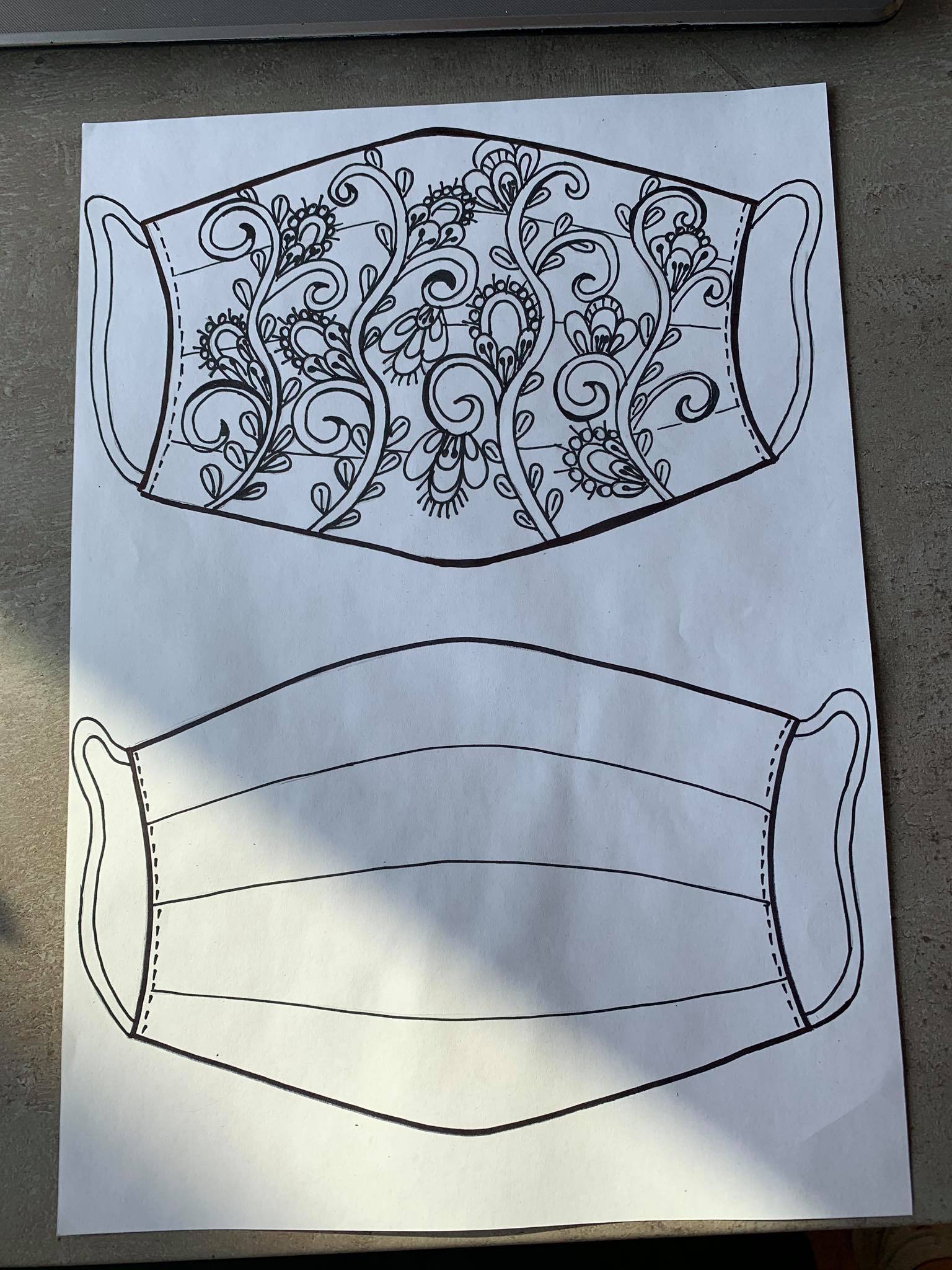 Obrázek - šablona